PLACEMENT OF STUDENTS:Students are usually placed in a chronologically appropriate class. The guidelines for this group selection is contained below. For ease this is taken from the annual point of birthdays from October 1st until 30th September.Student will be placed in a class/milepost along with other students of the same or similar ages. This is the best place for social, behavioural and emotional development of children and it enables them to thrive and learn best from the curriculum. Exceptions to the age guidelines are made infrequently and only upon careful evaluation by the Director of Optimist International School and  the Leader of Learning. Within the International Primary Curriculum (IPC), units and learning objectives are broken down into ‘Mileposts’ with each milepost spanning one or two academic years. Within our Mileposts we have one or more groups and where necessary combination groups.When joining our school at the beginning of the school year, new students will enter an age appropriate Milepost.   During the first few weeks each student will be assessed and based upon these assessments, we may recommend that they are placed in a different group. Teachers and parents will discuss this change and the reason for the advice before it takes place. When joining our school during the school year we ask that the new student makes an initial visit to the school and the classroom ahead of the start date to meet the teacher and his/her peers. Again the same period of assessment which is referred to in the paragraph above is undertaken with the same procedure of consultation between teachers and parents.Group placement for the school year 2020-2021 - Optimist International schoolGroup placement for the school year 2021-2022 - Optimist International School Group     PlacementDate of BirthAgeOptimist International school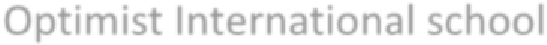 British system(UK)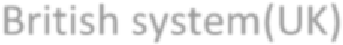 K-12(US)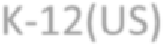 Date of BirthAge(Groups)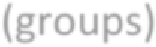 (Years)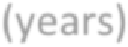 (Grades)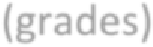 1 Oct 2016 – 30 Sep 20174Group 1FoundationPre School1 Oct 2015 – 30 Sep 20164 - 5Group 1FoundationPre School1 Oct 2014 – 30 Sep 20155 - 6Group 2Key stage 1 – year 1K1 Oct 2013 – 30 Sep 20146 - 7Group 3Key stage 1 – year 2Grade 11 Oct 2012 – 30 Sep 20137 - 8Group 4Key stage 2 – year 3Grade 21 Oct 2011 – 30 Sep 20128 - 9Group 5Key stage 2 – year 4Grade 31 Oct 2010 – 30 Sep 20119 - 10Group 6Key stage 2 – year 5Grade 41 Oct 2009 – 30 Sep 201010 - 11Group 7Key stage 2 – year 6Grade 5Date of BirthAgeOptimist International schoolBritish system(UK)K-12(US)Date of BirthAge(Groups)(Years)(Grades)1 Oct 2017 – 30 Sep 20184 Group 1FoundationPre School1 Oct 2016 – 30 Sep 20174 - 5 Group 1 FoundationPre School1 Oct 2015 – 30 Sep 20165 - 6 Group 2 Key stage 1 – year 1 K1 Oct 2014 – 30 Sep 20156 - 7 Group 3 Key stage 1 – year 2 Grade 1 1 Oct 2013 – 30 Sep 20147 - 8 Group 4 Key stage 2 – year 3 Grade 2 1 Oct 2012 – 30 Sep 20138 - 9 Group 5 Key stage 2 – year 4 Grade 3 1 Oct 2011 – 30 Sep 20129 - 10 Group 6 Key stage 2 – year 5 Grade 4 1 Oct 2010 – 30 Sep 201110 - 11 Group 7 Key stage 2 – year 6 Grade 5 